STUDENT CONSULTATIVE COMMITTEESTUDENT REPRESENTATIVE POSITION DESCRIPTION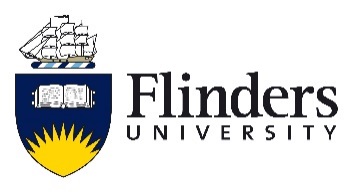 College of Humanities, Arts and Social SciencesThe committee:The College Student Consultative Committee assists the Dean (Education), the College Education Committee, and the College more broadly, in the implementation of its Students as Partners (SaPs) initiative, in line with the University’s strategic plan and the College’s Education strategy. The Student Consultative Committee contributes to curriculum development, projects focused on student success and wellbeing, and to the planning and management of student events.The role:Student representatives on the Student Consultative Committee perform a vital role in ensuring that students:Have a strong voice and input into decisions that affect you and are being made about you. The opportunity to contribute to the governance of your College and gain professional experience as a member of a high level university committee.Develop your personal skills in decision-making, communication, negotiation, organisation, networking & advocacy.Who:If you are a postgraduate student from the College of Humanities, Arts and Social Sciences and you will be continuing your study in 2020 you are eligible to be a Student Consultative Committee Rep. If you are an undergraduate Course Representative and you will be continuing your study in 2020 you are eligible to be a Student Consultative Committee Rep.Commitment:The Committee is expected to meet 4 times a year from February to December for a period of about 2 hours. You will be expected to prepare for meetings by reading papers provided and liaising with students in your College regarding relevant agenda items.Your term would run from your appointment to 31 December 2020. Training:All Representatives will be expected to attend a 2.5hr training session to ensure that Representatives understand their role and how to be as effective as possible. 